ДОМАШНЕЕ ЗАДАНИЕ № 11. Артикуляционная гимнастика:иголочка, парус, часики, маляр, вкусное варенье, почистим зубки, качели.2. Звукоподражание:Самолет летит: л-л-л-л (язычок между зубами).3. Повторять слоги за взрослым, протягивая звук Л, много раз:ЛА-ЛА-ЛА        ЛА-ЛО        ЛО-ЛА      ЛУ-ЛА     ЛЫ-ЛАЛО-ЛО-ЛО        ЛА-ЛУ        ЛО-ЛУ      ЛУ-ЛО     ЛЫ-ЛОЛУ-ЛУ-ЛУ        ЛА-ЛЫ       ЛО-ЛЫ      ЛУ-ЛЫ    ЛЫ-ЛУЛЫ-ЛЫ-ЛЫ4. Повторять слоги, при этом соединять большой пальчик, по очереди, с указательным, со средним, с безымянным, с мизинцем, повторяя слоги:_________________________________________________________________________________________ДОМАШНЕЕ ЗАДАНИЕ № 21. Артикуляционная гимнастика:иголочка, парус, часики, маляр, вкусное варенье, почистим зубки, качели.2. Звукоподражание:Самолет летит: л-л-л-л  (язычок между зубами).3. Повторять за взрослым много раз:ЛА-ЛА-ЛО     ЛО-ЛО-ЛА    ЛУ-ЛУ-ЛА    ЛЫ-ЛЫ-ЛАЛА-ЛА-ЛУ     ЛО-ЛО-ЛУ    ЛУ-ЛУ-ЛО    ЛЫ-ЛЫ-ЛОЛА-ЛА-ЛЫ    ЛО-ЛО-ЛЫ    ЛУ-ЛУ-ЛЫ    ЛЫ-ЛЫ-ЛУ                ЛА-ЛО-ЛУ-ЛЫ        ЛУ-ЛЫ-ЛА-ЛО               ЛО-ЛУ-ЛЫ-ЛА        ЛЫ-ЛА-ЛО-ЛУЛА-ЛА-Лак              ЛО-ЛО-Лом              ЛУ-ЛУ-Лук                 ЛЫ-ЛЫ-ЛыжиЛА-ЛА-Лаз              ЛО-ЛО-Лось             ЛУ-ЛУ-Луч                 ЛЫ-ЛЫ-ЛыкоЛА-ЛА-Лапа            ЛО-ЛО-Лоб              ЛУ-ЛУ-ЛункаЛА-ЛА-Лама            ЛО-ЛО-Локоть        ЛУ-ЛУ-ЛужаЛА-ЛА-Ландыш      ЛО-ЛО-ЛошадьЛА-ЛА-Лампа          ЛО-ЛО-Ложка__________________________________________________________________________________________ДОМАШНЕЕ ЗАДАНИЕ № 31. Артикуляционная гимнастика:иголочка, парус. часики ,маляр, вкусное варенье, почистим зубки, качели. 2. Звукоподражание.Самолет летит: л-л-л-л   (язычок между зубами). 3. Повтори слова за взрослым (много раз):      «ЛА»:  юла, дела, пила, мала, салат, халат, палатка.      «ЛО»:  болото, чулок, село, голодный, холодный.      «ЛУ»:  тулуп, белуга, шалун, колун, валун.      «ЛЫ»: валы, столы, малыш, улыбка.                        4. Выучить наизусть:       ЛА-ЛА-ЛА-у меня была юла.       ЛО-ЛО-ЛО- с ней мне было весело.       ЛУ-ЛУ-ЛУ- поломала я юлу.       ЛЫ-ЛЫ-ЛЫ- и осталась без юлы.________________________________________________________________________________________ДОМАШНЕЕ ЗАДАНИЕ № 41. Артикуляционная гимнастика:иголочка, парус, часики, маляр, вкусное варенье, почистим зубки, качели.2. Звукоподражание:Самолет летит: л-л-л-л  (язычок между зубами).3. Повтори за взрослым слова (много раз):«ЛЫ»: белый, алый, милый, смелый, бокалы, вокзалы, обвалы, малыши,             каникулы.«ЛА»:  лапша, жила, пела, вела, видела, обидела, читала, кидала, бросала,            возила, акула.«ЛО»:  лото, мыло, весело, одеяло, сало.«ЛУ»:  луна, голубь, лукошко, голубцы, палуба.  4. Выучить наизусть:                                         Все бело, бело, бело.        Много снега намело.        Вот веселые деньки-        Все на лыжи и коньки!5. Повтори предложения за взрослым: Моя сестренка мала. У мамы есть халат. На столе салат из лука. Ласточка свила гнездо. У нас есть лошадь. Таня ушибла локоть. Во дворе – лужа. Мой котенок – шалун._____________________________________________________________________________________ДОМАШНЕЕ ЗАДАНИЕ № 51. Артикуляционная  гимнастика:иголочка, парус, часики, маляр, вкусное варенье, почистим зубки, качели.2. Звукоподражание:      Самолет летит: л-л-л-л.3. Повтори за взрослым ( много раз):      глаза, класс, сладость, плавать, пластинка, заплатка, флаг, плот, плут, глобус, площадь, хлопок, хлопать, глупый,            каблук, клубника, клумба, заслуга, слышать, весло, слово, клок, клоп, клоун, флоксы, флакон, флот, сложный.4. Выучить наизусть ( Л - четко в каждом слове):           Белый снег, белый мел,           Белый заяц тоже бел.           А вот белка не бела,           Белой белка не была.5. Повтори предложения за взрослым:     Мама приготовила молочный суп. Володя полол на огороде лук и свеклу. В зоопарке мы видели слона, Слава и Луша плывут на лодке. У Клавы на  голове белый платок. Мила играет с куклой. Клава моет ладони с мылом.Ла-ла-ла-лаЛо-ло-ло-лоЛу-лу-лу-луЛы-лы-лы-лы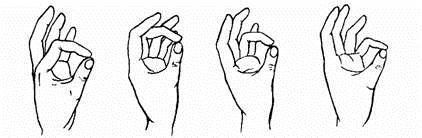 